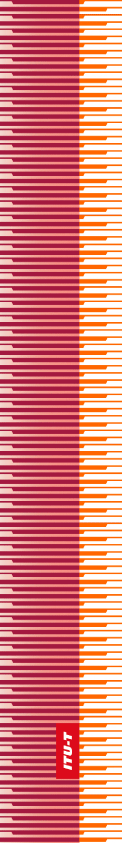 
الجمعية العالمية لتقييس الاتصالاتدبي، 29  20 نوفمبر 2012القـرار 65 - توفير رقم الطرف طالب النداء 
وتعرف هوية الخط الطالب وتحديد منشأ الاتصال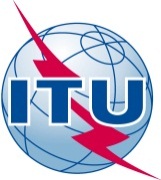 تمهيـدالاتحاد الدولي للاتصالات وكالة متخصصة للأمم المتحدة في ميدان الاتصالات. وقطاع تقييس الاتصالات (ITU-T) هو هيئة دائمة في الاتحاد الدولي للاتصالات. وهو مسؤول عن دراسة المسائل التقنية والمسائل المتعلقة بالتشغيل والتعريفة، وإصدار التوصيات بشأنها بغرض تقييس الاتصالات على الصعيد العالمي.وتحدد الجمعية العالمية لتقييس الاتصالات (WTSA) التي تجتمع مرة كل أربع سنوات المواضيع التي يجب أن تدرسها لجان الدراسات التابعة لقطاع تقييس الاتصالات وأن تُصدر توصيات بشأنها.وتتم الموافقة على هذه التوصيات وفقاً للإجراء الموضح في القرار رقم 1 الصادر عن الجمعية العالمية لتقييس الاتصالات.وفي بعض مجالات تكنولوجيا المعلومات التي تقع ضمن اختصاص قطاع تقييس الاتصالات، تعد المعايير اللازمة على أساس التعاون مع المنظمة الدولية للتوحيد القياسي (ISO) واللجنة الكهرتقنية الدولية (IEC).© ITU 2013جميع الحقوق محفوظة. لا يجوز استنساخ أي جزء من هذه المنشورة بأي وسيلة كانت إلا بإذن خطي مسبق من الاتحاد الدولي للاتصالات.القـرار 65 (المراجَع في دبي، 2012)توفير رقم الطرف طالب النداء 
وتعرف هوية الخط الطالب وتحديد منشأ الاتصال(جوهانسبرغ، 2008؛ دبي، 2012)إن الجمعية العالمية لتقييس الاتصالات (دبي، 2012)،إذ تعرب عن القلق أ )	لأن هناك اتجاهاً على ما يبدو لكبت نقل معلومات معرفات هوية الطرف طالب النداء والخط الطالب وتحديد منشأ الاتصال عبر الحدود الدولية، وبصفة خاصة الرمز الدليلي للبلد والرمز الدليلي الوطني للمقصد؛ب)	لأن هذه الممارسات لها تأثير غير مؤاتٍ على القضايا الأمنية والاقتصادية وخاصة في البلدان النامية؛ج)	لأن هناك زيادة هائلة في عدد الحالات المبلغ عنها مؤخراً إلى مدير مكتب تقييس الاتصالات فيما يتعلق بسوء استخدام موارد الترقيم ITU-T E.164 واختطافها، والتي تعزى إلى إخفاء أو تزييف المعلومات المتعلقة برقم الطرف الطالب؛ﺩ )	لأن العمل ضمن لجنة الدراسات 2 بشأن هذا الموضوع يستدعي الاستعجال والتوسع فيه،وإذ تشير أ )	إلى التوصيات ذات الصلة الصادرة عن قطاع تقييس الاتصالات (ITU-T)، لا سيما: ‘1’	التوصية ITU-T E.156: المبادئ التوجيهية المتعلقة بالإجراءات التي يتخذها قطاع تقييس الاتصالات عند إبلاغه بسوء استخدام موارد الترقيم ITU-T E.164؛‘2’	التوصية ITU-T E.157: التسليم الدولي لرقم الطرف الطالب؛‘3’	التوصية ITU-T E.164: خطة الترقيم للاتصالات العمومية الدولية؛‘4’	التوصية ITU-T I.251.3: الخدمات الإضافية لتعرف هوية الرقم: تقديم هوية الخط طالب النداء؛‘5’	التوصية ITU-T I.251.4: الخدمات الإضافية لتعرف هوية الرقم: تقييد تعرف هوية الخط طالب النداء؛‘6’	التوصية ITU-T I.251.7: الخدمات الإضافية لتعرف هوية الرقم: تعرف هوية النداءات المسيئة؛‘7’	السلسلة ITU-T Q.731.x: أوصاف المرحلة 3 للخدمات الإضافية لتعرف هوية الرقم باستخدام نظام التشوير رقم 7؛‘8’	التوصية ITU-T Q.731.7: وصف المرحلة 3 للخدمات الإضافية لتعرف هوية الرقم باستخدام نظام التشوير رقم 7: تعرف هوية النداءات المسيئة (MCID)؛‘9’	التوصية ITU-T Q.764: نظام التشوير رقم 7 - إجراءات تشوير جزء مستعمل الشبكة الرقمية متكاملة الخدمات (ISDN)؛‘10’	التوصية ITU-T Q.1912.5: التشغيل بين بروتوكول استهلال الجلسة (SIP) وبين بروتوكول التحكم في النداء المستقل عن الحمالة أو جزء مستعمل الشبكة الرقمية متكاملة الخدمات،ب)	القرارات ذات الصلة:‘1’	القرار 61 (المراجَع في دبي، 2012) لهذه الجمعية، بشأن اختطاف موارد الترقيم الدولية للاتصالات وسوء استخدامها؛‘2’	القرار 21 (المراجَع في أنطاليا، 2006) لمؤتمر المندوبين المفوضين، بشأن التدابير الخاصة الواجب اتخاذها عند استعمال إجراءات النداء البديلة على شبكات الاتصالات الدولية؛‘3’	القرار 29 (المراجَع في دبي، 2012) لهذه الجمعية، بشأن إجراءات النداء البديلة على شبكات الاتصالات الدولية،وإذ تلاحظ كذلكأن بعض البلدان والمناطق اعتمدت قوانين وطنية وتوجيهات وتوصيات تتعلق بإخفاء وتزييف رقم الطرف الطالب، و/أو لضمان الثقة في تحديد منشأ الاتصال، وأن بعض البلدان لها قوانين وطنية وتوجيهات وتوصيات لحماية البيانات وخصوصيتها،وإذ تؤكد من جديدأنه من الحقوق السيادية لكل بلد أن ينظم اتصالاته، وبالتالي تنظيم توفير تعرف هوية الخط الطالب (CLI) وتسليم رقم الطرف الطالب (CPND) وتحديد منشأ الاتصال (OI) مع مراعاة ديباجة دستور الاتحاد،تقـرر1	أنه يجب توفير رقم الطرف طالب النداء على الصعيد الدولي وتعرف هوية الخط الطالب وتحديد منشأ الاتصال بناءً على توصيات قطاع تقييس الاتصالات ذات الصلة عندما يكون ذلك ممكناً تقنياً؛2	أنه يجب عندما يكون ذلك ممكناً تقنياً، وضع الرمز الدليلي للبلد على الأقل قبل الأرقام المسلمة الخاصة بالطرف طالب النداء، وذلك ليتمكن البلد الذي ينتهي فيه النداء من تحديد البلد الذي نشأ فيه النداء قبل تسييره من بلد منشأ النداء إلى بلد المقصد؛3	أنه يجب أن يتضمن الرقم المسلم الخاص بالطرف طالب النداء وتعرف هوية الخط الطالب، بالإضافة إلى الرمز الدليلي للبلد في حال تسليمه، الرمز الدليلي الوطني للمقصد، أو معلومات كافية لتمكين الفوترة والمحاسبة لكل نداء؛4	أنه يجب إرسال المعلومات المتعلقة برقم الطرف طالب النداء وتعرف هوية الخط الطالب وتحديد منشأ الاتصال بشفافية عبر شبكات العبور (بما فيها المحاور)،تكلف1	لجنتي الدراسات 2 و3 لقطاع تقييس الاتصالات، ولجنة الدراسات 17 لقطاع تقييس الاتصالات إذا لزم الأمر، بإجراء مزيد من الدراسة للقضايا الناشئة المتعلقة بتوفير رقم الطرف طالب النداء وتعرف هوية الخط الطالب وتحديد منشأ الاتصال؛2	لجان الدراسات المعنية بالتعجيل في العمل بشأن التوصيات التي من شأنها توفير المزيد من التفاصيل والإرشادات لتنفيذ هذا القرار؛3	مدير مكتب تقييس الاتصالات بتقديم تقرير عن التقدم الذي تحرزه لجان الدراسات في تنفيذ هذا القرار الذي يرمي إلى تحسين الأمن وتقليل الاحتيال والأضرار التقنية إلى الحد الأدنى مثلما دعت إلى ذلك المادة 42 من الدستور،تدعو الدول الأعضاء	إلى المساهمة في هذا العمل والتعاون في تنفيذ هذا القرار.الاتحــاد  الـدولــي  للاتصــالاتITU-Tقطـاع تقييس الاتصـالات
في الاتحاد الدولي للاتصالات